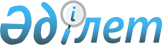 Зеленов аудандық мәслихаттың 2013 жылғы 27 желтоқсандағы № 20-2 "2014-2016 жылдарға арналған аудандық бюджет туралы" шешіміне өзгеріс енгізу туралы
					
			Күшін жойған
			
			
		
					Батыс Қазақстан облысы Зеленов аудандық мәслихатының 2014 жылғы 13 қарашадағы № 29-1 шешімі. Батыс Қазақстан облысы Әділет департаментінде 2014 жылғы 25 қарашада № 3698 болып тіркелді. Күші жойылды - Батыс Қазақстан облысы Зеленов аудандық мәслихатының 2015 жылғы 17 наурыздағы № 31-8 шешімімен      Ескерту. Күші жойылды - Батыс Қазақстан облысы Зеленов аудандық мәслихатының 17.03.2015 № 31-8 шешімімен.

      Қазақстан Республикасының 2008 жылғы 4 желтоқсандағы Бюджет кодексіне, Қазақстан Республикасының 2001 жылғы 23 қаңтардағы "Қазақстан Республикасындағы жергілікті мемлекеттік басқару және өзін-өзі басқару туралы" Заңына сәйкес, аудандық мәслихат ШЕШІМ ҚАБЫЛДАДЫ:

      1. Зеленов аудандық мәслихаттың 2013 жылғы 27 желтоқсандағы № 20-2 "2014-2016 жылдарға арналған аудандық бюджет туралы" шешіміне (Нормативтік құқықтық актілерді мемлекеттік тіркеу тізілімінде № 3404 тіркелген, 2014 жылғы 17 қаңтардағы "Ауыл тынысы" газетінде жарияланған), мынадай өзгеріс енгізілсін:

      көрсетілген шешімнің 1-қосымшасы осы шешімнің қосымшасына сәйкес жаңа редакцияда жазылсын.

      2. Аудандық мәслихат аппаратының басшысы (Г.А.Терехов) осы шешімнің әділет органдарында мемлекеттік тіркелуін, "Әділет" ақпараттық-құқықтық жүйесінде және бұқаралық ақпарат құралдарында оның ресми жариялануын қамтамасыз етсін.

      3. Осы шешім 2014 жылдың 1 қаңтарынан бастап қолданысқа енгізіледі.

 2014 жылға арналған аудандық бюджет
					© 2012. Қазақстан Республикасы Әділет министрлігінің «Қазақстан Республикасының Заңнама және құқықтық ақпарат институты» ШЖҚ РМК
				
      Сессия төрайымы

С. Голубева

      Аудандық мәслихат хатшысы

Р. Исмагулов
2014 жылғы 13 қарашадағы № 29-1Зеленов аудандық мәслихаттың шешіміне қосымша2013 жылғы 27 желтоқсандағы № 20-2 Зеленов аудандық мәслихаттың шешіміне1 қосымшаСанаты 

Санаты 

Санаты 

Санаты 

Санаты 

Санаты 

Сомасы

мың теңге

Сыныбы 

Сыныбы 

Сыныбы 

Сыныбы 

Сыныбы 

Сомасы

мың теңге

Ішкі сыныбы 

Ішкі сыныбы 

Ішкі сыныбы 

Ішкі сыныбы 

Сомасы

мың теңге

Ерекшелігі 

Ерекшелігі 

Ерекшелігі 

Сомасы

мың теңге

Атауы 

Сомасы

мың теңге

I. Кірістер 

4 592 108 

1 

Салықтық түсімдер

 

1 173 896 

01

 

Табыс салығы

 

390 000 

2

 

Жеке табыс салығы

 

390 000 

03

 

Әлеуметтік салық

 

270 000 

1

 

Әлеуметтік салық

 

270 000 

04

 

Меншікке салынатын салықтар

 

496 061 

1

 

Мүлікке салынатын салықтар

 

404 791 

3

 

Жер салығы

 

7 270 

4

 

Көлік құралдарына салынатын салық

 

69 000 

5

 

Бірыңғай жер салығы

 

15 000 

05

 

Тауарларға, жұмыстарға және қызметтерге салынатын ішкі салықтар

 

14 190 

2

 

Акциздер

 

2 450 

3

 

Табиғи және басқа да ресурстарды пайдаланғаны үшін түсетін түсімдер

 

4 300 

4

 

Кәсіпкерлік және кәсіби қызметті жүргізгені үшін алынатын алымдар

 

7 440 

08

 

Заңдық мәнді іс-әрекеттерді жасағаны және (немесе) оған уәкілеттігі бар мемлекеттік органдар немесе лауазымды адамдар құжаттар бергені үшін алынатын міндетті төлемдер

 

3 645 

1

 

Мемлекеттік баж

 

3 645 

2

 

Салықтық емес түсімдер

 

5 340 

01

 

Мемлекеттік меншіктен түсетін кірістер

 

2 660 

5

 

Мемлекет меншігіндегі мүлікті жалға беруден түсетін кірістер

 

2 660 

04

 

Мемлекеттік бюджеттен қаржыландырылатын, сондай-ақ Қазақстан Республикасы Ұлттық Банкінің бюджетінен (шығыстар сметасынан) ұсталатын және қаржыландырылатын мемлекеттік мекемелер салатын айыппұлдар, өсімпұлдар, санкциялар, өндіріп алулар

 

2 000 

1

 

Мұнай секторы ұйымдарынан түсетін түсімдерді қоспағанда, мемлекеттік бюджеттен қаржыландырылатын, сондай-ақ Қазақстан Республикасы Ұлттық Банкінің бюджетінен (шығыстар сметасынан) ұсталатын және қаржыландырылатын мемлекеттік мекемелер салатын айыппұлдар, өсімпұлдар, санкциялар, өндіріп алулар

 

2 000 

06

 

Өзге де салықтық емес түсімдер

 

680 

1

 

Өзге де салықтық емес түсімдер

 

680 

3

 

Негізгі капиталды сатудан түсетін түсімдер

 

80 000 

03

 

Жерді және материалдық емес активтерді сату

 

80 000 

1

 

Жерді сату

 

80 000 

4

 

Трансферттердің түсімдері 

 

3 332 872 

02

 

Мемлекеттік басқарудың жоғары тұрған органдарынан түсетін трансферттер

 

3 332 872 

2

 

Облыстық бюджеттен түсетін трансферттер

 

3 332 872 

Функционалдық топ 

Функционалдық топ 

Функционалдық топ 

Функционалдық топ 

Функционалдық топ 

Функционалдық топ 

Сомасы

мың теңге

Кіші функция 

Кіші функция 

Кіші функция 

Кіші функция 

Кіші функция 

Сомасы

мың теңге

Бюджеттік бағдарламалардың әкімшісі 

Бюджеттік бағдарламалардың әкімшісі 

Бюджеттік бағдарламалардың әкімшісі 

Бюджеттік бағдарламалардың әкімшісі 

Сомасы

мың теңге

Бағдарлама 

Бағдарлама 

Бағдарлама 

Сомасы

мың теңге

Кіші бағдарлама

 

Кіші бағдарлама

 

Сомасы

мың теңге

Атауы 

Сомасы

мың теңге

II. Шығындар 

4 563 318 

01

 

Жалпы сипаттағы мемлекеттiк қызметтер 

 

453 047 

1

 

Мемлекеттік басқарудың жалпы функцияларын орындайтын өкілді, атқарушы және басқа органдар

 

420 713 

112

 

Аудан (облыстық маңызы бар қала) мәслихатының аппараты

 

15 104 

001

 

Аудан (облыстық маңызы бар қала) мәслихатының қызметін қамтамасыз ету жөніндегі қызметтер

 

15 104 

011

 

Республикалық бюджеттен берілетін трансферттер есебiнен

 

91 

015

 

Жергілікті бюджет қаражаты есебінен

 

15 013 

122

 

Аудан (облыстық маңызы бар қала) әкімінің аппараты

 

95 459 

001

 

Аудан (облыстық маңызы бар қала) әкімінің қызметін қамтамасыз ету жөніндегі қызметтер

 

87 699 

011

 

Республикалық бюджеттен берілетін трансферттер есебiнен

 

575 

015

 

Жергілікті бюджет қаражаты есебінен

 

87 124 

003

 

Мемлекеттік органның күрделі шығыстары 

 

7 760 

123

 

Қаладағы аудан, аудандық маңызы бар қала, кент, ауыл, ауылдық округ әкімінің аппараты

 

310 150 

001

 

Қаладағы аудан, аудандық маңызы бар қала, кент, ауыл, ауылдық округ әкімінің қызметін қамтамасыз ету жөніндегі қызметтер

 

301 083 

011

 

Республикалық бюджеттен берілетін трансферттер есебiнен

 

5 030 

015

 

Жергілікті бюджет қаражаты есебінен

 

296 053 

022

 

Мемлекеттік органның күрделі шығыстары

 

9 067

2

 

Қаржылық қызмет

 

7 995 

459

 

Ауданның (облыстық маңызы бар қаланың) экономика және қаржы бөлімі

 

7 995 

003

 

Салық салу мақсатында мүлікті бағалауды жүргізу

 

150 

028

 

Коммуналдық меншікке мүлікті сатып алу

 

7 845 

9

 

Жалпы сипаттағы өзге де мемлекеттiк қызметтер

 

24 339 

459

 

Ауданның (облыстық маңызы бар қаланың) экономика және қаржы бөлімі

 

24 339 

001

 

Ауданның (облыстық маңызы бар қаланың) экономикалық саясаттың қалыптастыру мен дамыту, мемлекеттік жоспарлау, бюджеттік атқару және коммуналдық меншігін басқару саласындағы мемлекеттік саясатты іске асыру жөніндегі қызметтер

 

24 339 

011

 

Республикалық бюджеттен берілетін трансферттер есебiнен

 

147 

015

 

Жергілікті бюджет қаражаты есебінен

 

24 192 

02

 

Қорғаныс

 

2 007 

1

 

Әскери мұқтаждар

 

2 007 

122

 

Аудан (облыстық маңызы бар қала) әкімінің аппараты

 

2 007 

005

 

Жалпыға бірдей әскери міндетті атқару шеңберіндегі іс-шаралар

 

2 007 

015

 

Жергілікті бюджет қаражаты есебінен

 

2 007 

03

 

Қоғамдық тәртіп, қауіпсіздік, құқықтық, сот, қылмыстық-атқару қызметі

 

161 

9

 

Қоғамдық тәртіп және қауіпсіздік саласындағы өзге де қызметтер

 

161 

458

 

Ауданның (облыстық маңызы бар қаланың) тұрғын үй-коммуналдық шаруашылығы, жолаушылар көлігі және автомобиль жолдары бөлімі

 

161 

021

 

Елдi мекендерде жол қозғалысы қауiпсiздiгін қамтамасыз ету

 

161 

04

 

Білім беру

 

2 922 536 

1

 

Мектепке дейiнгi тәрбие және оқыту

 

166 181 

464

 

Ауданның (облыстық маңызы бар қаланың) білім бөлімі

 

166 181 

009

 

Мектепке дейінгі тәрбие мен оқыту ұйымдарының қызметін қамтамасыз ету

 

159 112 

011

 

Республикалық бюджеттен берілетін трансферттер есебiнен

 

8 640 

015

 

Жергілікті бюджет қаражаты есебінен

 

150 472 

040

 

Мектепке дейінгі білім беру ұйымдарында мемлекеттік білім беру тапсырысын іске асыруға

 

7 069 

011

 

Республикалық бюджеттен берілетін трансферттер есебiнен

 

7 069 

2

 

Бастауыш, негізгі орта және жалпы орта білім беру

 

2 674 798 

123

 

Қаладағы аудан, аудандық маңызы бар қала, кент, ауыл, ауылдық округ әкімінің аппараты

 

2 181 

005

 

Ауылдық жерлерде балаларды мектепке дейін тегін алып баруды және кері алып келуді ұйымдастыру

 

2 181 

015

 

Жергілікті бюджет қаражаты есебінен

 

2 181 

464

 

Ауданның (облыстық маңызы бар қаланың) білім бөлімі

 

2 672 617 

003

 

Жалпы білім беру

 

2 544 415 

011

 

Республикалық бюджеттен берілетін трансферттер есебiнен

 

150 773 

015

 

Жергілікті бюджет қаражаты есебінен

 

2 393 642 

006

 

Балаларға қосымша білім беру 

 

128 202 

011

 

Республикалық бюджеттен берілетін трансферттер есебiнен

 

6 373 

015

 

Жергілікті бюджет қаражаты есебінен

 

121 829 

9

 

Білім беру саласындағы өзге де қызметтер

 

81 557 

464

 

Ауданның (облыстық маңызы бар қаланың) білім бөлімі

 

81 557 

001

 

Жергілікті деңгейде білім беру саласындағы мемлекеттік саясатты іске асыру жөніндегі қызметтер

 

15 570 

011

 

Республикалық бюджеттен берілетін трансферттер есебiнен

 

241 

015

 

Жергілікті бюджет қаражаты есебінен

 

15 329 

005

 

Ауданның (облыстық маңызы бар қаланың) мемлекеттік білім беру мекемелер үшін оқулықтар мен оқу-әдiстемелiк кешендерді сатып алу және жеткізу

 

25 574 

007

 

Аудандық (қалалық) ауқымдағы мектеп олимпиадаларын және мектептен тыс іс-шараларды өткiзу

 

2 061 

015

 

Жергілікті бюджет қаражаты есебінен

 

2 061 

015

 

Жетім баланы (жетім балаларды) және ата-аналарының қамқорынсыз қалған баланы (балаларды) күтіп-ұстауға қамқоршыларға (қорғаншыларға) ай сайынға ақшалай қаражат төлемдері

 

17 413 

015

 

Жергілікті бюджет қаражаты есебінен

 

17 413 

067

 

Ведомстволық бағыныстағы мемлекеттік мекемелерінің және ұйымдарының күрделі шығыстары 

 

20 939 

011

 

Республикалық бюджеттен берілетін трансферттер есебiнен

 

12 291 

015

 

Жергілікті бюджет қаражаты есебінен

 

8 648 

06

 

Әлеуметтiк көмек және әлеуметтiк қамсыздандыру

 

178 514 

2

 

Әлеуметтік көмек

 

154 623 

451

 

Ауданның (облыстық маңызы бар қаланың) жұмыспен қамту және әлеуметтік бағдарламалар бөлімі

 

154 623 

002

 

Жұмыспен қамту бағдарламасы

 

27 136 

100

 

Қоғамдық жұмыстар

 

20 752 

101

 

Жұмыссыздарды кәсіптік даярлау және қайта даярлау

 

6 384 

005

 

Мемлекеттік атаулы әлеуметтік көмек 

 

11 069 

011

 

Республикалық бюджеттен берілетін трансферттер есебiнен

 

7 252 

015

 

Жергілікті бюджет қаражаты есебінен

 

3 817 

006

 

Тұрғын үйге көмек көрсету 

 

518 

007

 

Жергілікті өкілетті органдардың шешімі бойынша мұқтаж азаматтардың жекелеген топтарына әлеуметтік көмек

 

17 690 

029

 

Ауданның (облыстық маңызы бар қаланың) бюджет қаражаты есебінен

 

17 690 

010

 

Үйден тәрбиеленіп оқытылатын мүгедек балаларды материалдық қамтамасыз ету

 

2 606 

014

 

Мұқтаж азаматтарға үйде әлеуметтiк көмек көрсету

 

64 220 

011

 

Республикалық бюджеттен берілетін трансферттер есебiнен

 

4 741 

015

 

Жергілікті бюджет қаражаты есебінен

 

59 479 

016

 

18 жасқа дейінгі балаларға мемлекеттік жәрдемақылар

 

22 373 

011

 

Республикалық бюджеттен берілетін трансферттер есебiнен

 

1 263 

015

 

Жергілікті бюджет қаражаты есебінен

 

21 110 

017

 

Мүгедектерді оңалту жеке бағдарламасына сәйкес, мұқтаж мүгедектерді міндетті гигиеналық құралдармен және ымдау тілі мамандарының қызмет көрсетуін, жеке көмекшілермен қамтамасыз ету

 

9 011 

015

 

Жергілікті бюджет қаражаты есебінен

 

9 011 

9

 

Әлеуметтiк көмек және әлеуметтiк қамтамасыз ету салаларындағы өзге де қызметтер

 

23 891 

451

 

Ауданның (облыстық маңызы бар қаланың) жұмыспен қамту және әлеуметтік бағдарламалар бөлімі

 

23 755 

001

 

Жергілікті деңгейде халық үшін әлеуметтік бағдарламаларды жұмыспен қамтуды қамтамасыз етуді іске асыру саласындағы мемлекеттік саясатты іске асыру жөніндегі қызметтер

 

22 963 

011

 

Республикалық бюджеттен берілетін трансферттер есебiнен

 

480 

015

 

Жергілікті бюджет қаражаты есебінен

 

22 483 

011

 

Жәрдемақыларды және басқа да әлеуметтік төлемдерді есептеу, төлеу мен жеткізу бойынша қызметтерге ақы төлеу

 

792 

015

 

Жергілікті бюджет қаражаты есебінен

 

792 

458

 

Ауданның (облыстық маңызы бар қаланың) тұрғын үй-коммуналдық шаруашылығы, жолаушылар көлігі және автомобиль жолдары бөлімі

 

136 

050

 

Мүгедектердің құқықтарын қамтамасыз ету және өмір сүру сапасын жақсарту жөніндегі іс-шаралар жоспарын іске асыру

 

136 

011

 

Республикалық бюджеттен берілетін трансферттер есебiнен

 

109 

015

 

Жергілікті бюджет қаражаты есебінен

 

27 

07

 

Тұрғын үй-коммуналдық шаруашылық

 

353 485 

1

 

Тұрғын үй шаруашылығы

 

209 508 

458

 

Ауданның (облыстық маңызы бар қаланың) тұрғын үй-коммуналдық шаруашылығы, жолаушылар көлігі және автомобиль жолдары бөлімі

 

21 579 

003

 

Мемлекеттік тұрғын үй қорының сақталуын ұйымдастыру

 

13 029 

004

 

Азаматтардың жекелеген санаттарын тұрғын үймен қамтамасыз ету

 

8 550 

466

 

Ауданның (облыстық маңызы бар қаланың) сәулет, қала құрылысы және құрылыс бөлімі

 

187 929 

003

 

Мемлекеттік коммуналдық тұрғын үй қорының тұрғын үйін жобалау, салу және (немесе) сатып алу 

 

20 062 

011

 

Республикалық бюджеттен берілетін трансферттер есебiнен

 

20 000 

015

 

Жергілікті бюджет қаражаты есебінен

 

62 

004

 

Инженерлік коммуникациялық инфрақұрылымды жобалау, дамыту, жайластыру және (немесе) сатып алу

 

167 867 

011

 

Республикалық бюджеттен берілетін трансферттер есебiнен

 

154 621 

015

 

Жергілікті бюджет қаражаты есебінен

 

13 246 

2

 

Коммуналдық шаруашылық

 

96 244 

458

 

Ауданның (облыстық маңызы бар қаланың) тұрғын үй-коммуналдық шаруашылығы, жолаушылар көлігі және автомобиль жолдары бөлімі

 

2 500 

012

 

Сумен жабдықтау және су бұру жүйесінің жұмыс істеуі

 

2 500 

466

 

Ауданның (облыстық маңызы бар қаланың) сәулет, қала құрылысы және құрылыс бөлімі

 

93 744 

006

 

Сумен жабдықтау және су бұру жүйесін дамыту

 

93 744 

011

 

Республикалық бюджеттен берілетін трансферттер есебiнен

 

55 475 

015

 

Жергілікті бюджет қаражаты есебінен

 

38 269 

3

 

Қаланы абаттандыруды дамыту

 

47 733 

123

 

Қаладағы аудан, аудандық маңызы бар қала, кент, ауыл, ауылдық округ әкімінің аппараты

 

34 653 

008

 

Елді мекендерде көшелерді жарықтандыру

 

27 164 

015

 

Жергілікті бюджет қаражаты есебінен

 

27 164 

009

 

Елді мекендердің санитариясын қамтамасыз ету

 

4 160 

015

 

Жергілікті бюджет қаражаты есебінен

 

4 160 

011

 

Елді мекендерді абаттандыру мен көгалдандыру

 

3 329 

015

 

Жергілікті бюджет қаражаты есебінен

 

3 329 

458

 

Ауданның (облыстық маңызы бар қаланың) тұрғын үй-коммуналдық шаруашылығы, жолаушылар көлігі және автомобиль жолдары бөлімі

 

13 080 

016

 

Елдi мекендердiң санитариясын қамтамасыз ету

 

4 000 

018

 

Елдi мекендердi абаттандыру және көгалдандыру

 

9 080 

08

 

Мәдениет, спорт, туризм және ақпараттық кеңістiк

 

386 328 

1

 

Мәдениет саласындағы қызмет

 

222 877 

457

 

Ауданның (облыстық маңызы бар қаланың) мәдениет, тілдерді дамыту, дене шынықтыру және спорт бөлімі

 

222 877 

003

 

Мәдени-демалыс жұмысын қолдау

 

222 877 

011

 

Республикалық бюджеттен берілетін трансферттер есебiнен

 

10 362 

015

 

Жергілікті бюджет қаражаты есебінен

 

212 515 

2

 

Спорт

 

22 918 

457

 

Ауданның (облыстық маңызы бар қаланың) мәдениет, тілдерді дамыту, дене шынықтыру және спорт бөлімі

 

22 918 

008

 

Ұлттық және бұқаралық спорт түрлерін дамыту

 

22 918 

011

 

Республикалық бюджеттен берілетін трансферттер есебiнен

 

311 

015

 

Жергілікті бюджет қаражаты есебінен

 

22 607 

3

 

Ақпараттық кеңiстiк

 

102 102 

456

 

Ауданның (облыстық маңызы бар қаланың) ішкі саясат бөлімі

 

11 081 

002

 

Газеттер мен журналдар арқылы мемлекеттік ақпараттық саясат жүргізу жөніндегі қызметтер

 

10 081 

015

 

Жергілікті бюджет қаражаты есебінен

 

10 081 

005

 

Телерадио хабарларын тарату арқылы мемлекеттік ақпараттық саясатты жүргізу жөніндегі қызметтер

 

1 000 

015

 

Жергілікті бюджет қаражаты есебінен

 

1 000 

457

 

Ауданның (облыстық маңызы бар қаланың) мәдениет, тілдерді дамыту, дене шынықтыру және спорт бөлімі

 

91 021 

006

 

Аудандық (қалалық) кiтапханалардың жұмыс iстеуi

 

91 021 

011

 

Республикалық бюджеттен берілетін трансферттер есебiнен

 

4 994 

015

 

Жергілікті бюджет қаражаты есебінен

 

86 027 

9

 

Мәдениет, спорт, туризм және ақпараттық кеңiстiктi ұйымдастыру жөнiндегi өзге де қызметтер

 

38 431 

456

 

Ауданның (облыстық маңызы бар қаланың) ішкі саясат бөлімі

 

17 597 

001

 

Жергілікті деңгейде ақпарат, мемлекеттілікті нығайту және азаматтардың әлеуметтік сенімділігін қалыптастыру саласында мемлекеттік саясатты іске асыру жөніндегі қызметтер

 

12 828 

011

 

Республикалық бюджеттен берілетін трансферттер есебiнен

 

132 

015

 

Жергілікті бюджет қаражаты есебінен

 

12 696 

003

 

Жастар саясаты саласында іс-шараларды іске асыру

 

4 669 

015

 

Жергілікті бюджет қаражаты есебінен

 

4 669 

006

 

Мемлекеттік органның күрделі шығыстары 

 

100 

457

 

Ауданның (облыстық маңызы бар қаланың) мәдениет, тілдерді дамыту, дене шынықтыру және спорт бөлімі

 

20 834 

001

 

Жергілікті деңгей мәдениет, тілдерді дамыту, дене шынықтыру және спорт саласындағы мемлекеттік саясатты іске асыру жөніндегі қызметтер

 

8 892 

011

 

Республикалық бюджеттен берілетін трансферттер есебiнен

 

130 

015

 

Жергілікті бюджет қаражаты есебінен

 

8 762 

032

 

Ведомстволық бағыныстағы мемлекеттік мекемелерінің және ұйымдарының күрделі шығыстары

 

11 942 

10

 

Ауыл, су, орман, балық шаруашылығы, ерекше қорғалатын табиғи аумақтар, қоршаған ортаны және жануарлар дүниесін қорғау, жер қатынастары

 

105 826 

1

 

Ауыл шаруашылығы

 

47 805 

459

 

Ауданның (облыстық маңызы бар қаланың) экономика және қаржы бөлімі

 

20 400 

099

 

Мамандардың әлеуметтік көмек көрсетуі жөніндегі шараларды іске асыру

 

20 400 

462

 

Ауданның (облыстық маңызы бар қаланың) ауыл шаруашылығы бөлімі

 

16 885 

001

 

Жергілікті деңгейде ауыл шаруашылығы саласындағы мемлекеттік саясатты іске асыру жөніндегі қызметтер

 

16 885 

011

 

Республикалық бюджеттен берілетін трансферттер есебiнен

 

167 

015

 

Жергілікті бюджет қаражаты есебінен

 

16 718 

473

 

Ауданның (облыстық маңызы бар қаланың) ветеринария бөлімі

 

10 520 

001

 

Жергілікті деңгейде ветеринария саласындағы мемлекеттік саясатты іске асыру жөніндегі қызметтер

 

6 760 

011

 

Республикалық бюджеттен берілетін трансферттер есебiнен

 

70 

015

 

Жергілікті бюджет қаражаты есебінен

 

6 690 

007

 

Қаңғыбас иттер мен мысықтарды аулауды және жоюды ұйымдастыру

 

2 662 

008

 

Алып қойылатын және жойылатын ауру жануарлардың, жануарлардан алынатын өнімдер мен шикізаттың құнын иелеріне өтеу

 

1 098 

6

 

Жер қатынастары

 

10 070 

463

 

Ауданның (облыстық маңызы бар қаланың) жер қатынастары бөлімі

 

10 070 

001

 

Аудан (облыстық маңызы бар қала) аумағында жер қатынастарын реттеу саласындағы мемлекеттік саясатты іске асыру жөніндегі қызметтер

 

9 770 

011

 

Республикалық бюджеттен берілетін трансферттер есебiнен

 

149 

015

 

Жергілікті бюджет қаражаты есебінен

 

9 621 

007

 

Мемлекеттік органның күрделі шығыстары 

 

300 

9

 

Ауыл, су, орман, балық шаруашылығы, қоршаған ортаны қорғау және жер қатынастары саласындағы басқа да қызметтер

 

47 951 

473

 

Ауданның (облыстық маңызы бар қаланың) ветеринария бөлімі

 

47 951 

011

 

Эпизоотияға қарсы іс-шаралар жүргізу

 

47 951 

11

 

Өнеркәсіп, сәулет, қала құрылысы және құрылыс қызметі

 

10 929 

2

 

Сәулет, қала құрылысы және құрылыс қызметі

 

10 929 

466

 

Ауданның (облыстық маңызы бар қаланың) сәулет, қала құрылысы және құрылыс бөлімі

 

10 929 

001

 

Құрылыс, облыс қалаларының, аудандарының және елді мекендерінің сәулеттік бейнесін жақсарту саласындағы мемлекеттік саясатты іске асыру және ауданның (облыстық маңызы бар қаланың) аумағын оңтайла және тиімді қала құрылыстық игеруді қамтамасыз ету жөніндегі қызметтер 

 

10 649 

011

 

Республикалық бюджеттен берілетін трансферттер есебiнен

 

152 

015

 

Жергілікті бюджет қаражаты есебінен

 

10 497 

015

 

Мемлекеттік органның күрделі шығыстары 

 

280 

12

 

Көлiк және коммуникация

 

60 611 

1

 

Автомобиль көлiгi

 

54 459 

458

 

Ауданның (облыстық маңызы бар қаланың) тұрғын үй-коммуналдық шаруашылығы, жолаушылар көлігі және автомобиль жолдары бөлімі

 

54 459 

023

 

Автомобиль жолдарының жұмыс істеуін қамтамасыз ету

 

36 459 

045

 

Аудандық маңызы бар автомобиль жолдарын және елді-мекендердің көшелерін күрделі және орташа жөндеу

 

18 000 

9

 

Көлiк және коммуникациялар саласындағы басқа да қызметтер

 

6 152 

458

 

Ауданның (облыстық маңызы бар қаланың) тұрғын үй-коммуналдық шаруашылығы, жолаушылар көлігі және автомобиль жолдары бөлімі

 

6 152 

024

 

Кентiшiлiк (қалаiшiлiк), қала маңындағы ауданiшiлiк қоғамдық жолаушылар тасымалдарын ұйымдастыру

 

6 152 

13

 

Басқалар

 

87 402 

3

 

Кәсiпкерлiк қызметтi қолдау және бәсекелестікті қорғау

 

3 135 

469

 

Ауданның (облыстық маңызы бар қаланың) кәсіпкерлік бөлімі

 

3 135 

001

 

Жергілікті деңгейде кәсіпкерлік пен өнеркәсіпті дамыту саласындағы мемлекеттік саясатты іске асыру жөніндегі қызметтер

 

2 955 

011

 

Республикалық бюджеттен берілетін трансферттер есебiнен

 

22 

015

 

Жергілікті бюджет қаражаты есебінен

 

2 933 

004

 

Мемлекеттік органның күрделі шығыстары 

 

180 

9

 

Басқалар

 

84 267 

123

 

Қаладағы аудан, аудандық маңызы бар қала, кент, ауыл, ауылдық округ әкімінің аппараты

 

50 237 

040

 

"Өңірлерді дамыту" Бағдарламасы шеңберінде өңірлерді экономикалық дамытуға жәрдемдесу бойынша шараларды іске асыру

 

50 237 

458

 

Ауданның (облыстық маңызы бар қаланың) тұрғын үй-коммуналдық шаруашылығы, жолаушылар көлігі және автомобиль жолдары бөлімі

 

12 236 

001

 

Жергілікті деңгейде тұрғын үй-коммуналдық шаруашылығы, жолаушылар көлігі және автомобиль жолдары саласындағы мемлекеттік саясатты іске асыру жөніндегі қызметтер

 

12 236 

011

 

Республикалық бюджеттен берілетін трансферттер есебiнен

 

215 

015

 

Жергілікті бюджет қаражаты есебінен

 

12 021 

459

 

Ауданның (облыстық маңызы бар қаланың) экономика және қаржы бөлімі

 

21 794 

012

 

Ауданның (облыстық маңызы бар қаланың) жергілікті атқарушы органының резерві 

 

21 794 

100

 

Ауданның (облыстық маңызы бар қаланың) аумағындағы табиғи және техногендік сипаттағы төтенше жағдайларды жоюға арналған ауданның (облыстық маңызы бар қаланың) жергілікті атқарушы органының төтенше резерві

 

2 788 

101

 

Шұғыл шығындарға арналған ауданның (облыстық маңызы бар қаланың) жергілікті атқарушы органының резерві

 

18 736 

102

 

Соттардың шешiмдерi бойынша мiндеттемелердi орындауға арналған ауданның (облыстық маңызы бар қаланың) жергілікті атқарушы органының резерві

 

270 

14

 

Борышқа қызмет көрсету

 

190 

1

 

Борышқа қызмет көрсету

 

190 

459

 

Ауданның (облыстық маңызы бар қаланың) экономика және қаржы бөлімі

 

190 

021

 

Жергілікті атқарушы органдардың облыстық бюджеттен қарыздар бойынша сыйақылар мен өзге де төлемдерді төлеу бойынша борышына қызмет көрсету 

 

190 

15

 

Трансферттер

 

2 282 

1

 

Трансферттер

 

2 282 

459

 

Ауданның (облыстық маңызы бар қаланың) экономика және қаржы бөлімі

 

2 282 

006

 

Нысаналы пайдаланылмаған (толық пайдаланылмаған) трансферттерді қайтару

 

2 282 

III. Таза бюджеттік кредиттеу

 

33 920 

Бюджеттік кредиттер 

 

63 894 

10

 

Ауыл, су, орман, балық шаруашылығы, ерекше қорғалатын табиғи аумақтар, қоршаған ортаны және жануарлар дүниесін қорғау, жер қатынастары

 

63 894 

1

 

Ауыл шаруашылығы

 

63 894 

459

 

Ауданның (облыстық маңызы бар қаланың) экономика және қаржы бөлімі

 

63 894 

018

 

Мамандарды әлеуметтік қолдау шараларын іске асыруға берілетін бюджеттік кредиттер

 

63 894 

013

 

Республикалық бюджеттен берілген кредиттер есебінен

 

63 894 

Санаты 

Санаты 

Санаты 

Санаты 

Санаты 

Санаты 

Сомасы

мың теңге

Сыныбы 

Сыныбы 

Сыныбы 

Сыныбы 

Сыныбы 

Сомасы

мың теңге

Ішкі сыныбы 

Ішкі сыныбы 

Ішкі сыныбы 

Ішкі сыныбы 

Сомасы

мың теңге

Ерекшелігі 

Ерекшелігі 

Ерекшелігі 

Сомасы

мың теңге

Атауы 

5

 

Бюджеттік кредиттерді өтеу

 

29 974 

01

 

Бюджеттік кредиттерді өтеу

 

29 974 

1

 

Мемлекеттік бюджеттен берілген бюджеттік кредиттерді өтеу

 

29 974 

Функционалдық топ 

Функционалдық топ 

Функционалдық топ 

Функционалдық топ 

Функционалдық топ 

Функционалдық топ 

Сомасы

мың теңге

Кіші функция 

Кіші функция 

Кіші функция 

Кіші функция 

Кіші функция 

Сомасы

мың теңге

Бюджеттік бағдарламалардың әкімшісі 

Бюджеттік бағдарламалардың әкімшісі 

Бюджеттік бағдарламалардың әкімшісі 

Бюджеттік бағдарламалардың әкімшісі 

Сомасы

мың теңге

Бағдарлама 

Бағдарлама 

Бағдарлама 

Сомасы

мың теңге

Кіші бағдарлама 

Кіші бағдарлама 

Сомасы

мың теңге

Атауы 

IV. Қаржылық активтермен операциялар бойынша сальдо

 

6 900 

Қаржылық активтерді сатып алу

 

6 900 

13

 

Басқалар

 

6 900 

9

 

Басқалар

 

6 900 

458

 

Ауданның (облыстық маңызы бар қаланың) тұрғын үй-коммуналдық шаруашылығы, жолаушылар көлігі және автомобиль жолдары бөлімі

 

6 900 

065

 

Заңды тұлғалардың жарғылық капиталын қалыптастыру немесе ұлғайту

 

6 900 

Санаты 

Санаты 

Санаты 

Санаты 

Санаты 

Санаты 

Сомасы

мың теңге

Сыныбы 

Сыныбы 

Сыныбы 

Сыныбы 

Сыныбы 

Сомасы

мың теңге

Ішкі сыныбы 

Ішкі сыныбы 

Ішкі сыныбы 

Ішкі сыныбы 

Сомасы

мың теңге

Ерекшелігі 

Ерекшелігі 

Ерекшелігі 

Сомасы

мың теңге

Атауы 

6

 

Мемлекеттің қаржы активтерін сатудан түсетін түсімдер

 

0 

01

 

Мемлекеттің қаржы активтерін сатудан түсетін түсімдер

 

0 

2

 

Қаржы активтерін елден тыс жерлерде сатудан түсетін түсімдер

 

0 

V. Бюджет тапшылығы (профициті)

 

-12 030

VI. Бюджет тапшылығын қаржыландыру (профицитін пайдалану)

 

12 030 

7

 

Қарыздар түсімі

 

63 894 

01

 

Мемлекеттік ішкі қарыздар

 

63 894 

Функционалдық топ 

Функционалдық топ 

Функционалдық топ 

Функционалдық топ 

Функционалдық топ 

Функционалдық топ 

Сомасы

мың теңге

Кіші функция 

Кіші функция 

Кіші функция 

Кіші функция 

Кіші функция 

Сомасы

мың теңге

Бюджеттік бағдарламалардың әкімшісі 

Бюджеттік бағдарламалардың әкімшісі 

Бюджеттік бағдарламалардың әкімшісі 

Бюджеттік бағдарламалардың әкімшісі 

Сомасы

мың теңге

Бағдарлама 

Бағдарлама 

Бағдарлама 

Сомасы

мың теңге

Кіші бағдарлама 

Кіші бағдарлама 

Сомасы

мың теңге

Атауы 

16

 

Қарыздарды өтеу

 

57 352 

1

 

Қарыздарды өтеу

 

57 352 

459

 

Ауданның (облыстық манызы бар қала) экономика және қаржы бөлімі

 

57 352 

005

 

Жергілікті атқарушы органның жоғары тұрған бюджет алдындағы борышын өтеу

 

57 352 

Санаты 

Санаты 

Санаты 

Санаты 

Санаты 

Санаты 

Сомасы

мың теңге

Сыныбы 

Сыныбы 

Сыныбы 

Сыныбы 

Сыныбы 

Сомасы

мың теңге

Ішкі сыныбы 

Ішкі сыныбы 

Ішкі сыныбы 

Ішкі сыныбы 

Сомасы

мың теңге

Ерекшелігі 

Ерекшелігі 

Ерекшелігі 

Сомасы

мың теңге

Атауы 

8

 

Бюджет қаражатының пайдаланылатын қалдықтары 

5 488 

